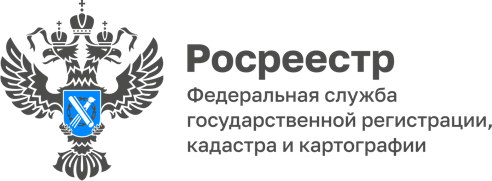 За 1 месяц Волгоградский Росреестр установил связь с земельными участками в отношении 425 многоквартирных жилых домовВ целях повышения качества данных ЕГРН Управлением Росреестра по Волгоградской области проводятся работы по установлению и внесению в ЕГРН связей многоквартирных домов с земельными участками, на которых они расположены. Управлением проведена выгрузка перечня многоквартирных домов на территории Волгоградской области, в отношении которых в ЕГРН отсутствуют связи с земельными участками, на которых они расположены. В настоящее время ведется анализ имеющихся данных на предмет внесения соответствующих сведений в ЕГРН, направлены запросы в органы местного самоуправления в целях получения информации о земельных участках, в границах которых расположены многоквартирные жилые дома (в общей сложности направлено 22 запроса). По факту получения ответов от указанных органов осуществляются действия по корректировке ЕГРН в части установления связей многоквартирных домов с земельными участками.За 1 месяц работы установлена связь с земельными участками в отношении 425 многоквартирных жилых домов.С уважением,Балановский Ян Олегович,Пресс-секретарь Управления Росреестра по Волгоградской областиMob: +7(937) 531-22-98E-mail: pressa@voru.ru